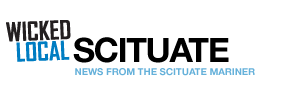 Posted Nov. 15, 2015 at 12:00 PM 

SCITUATECommunity made gala a successThank You for Another Fabulous CORSE Foundation Gala!Once again, our community came out to support the Scituate CORSE Foundation (Community of Resources for Special Education) at our 10th Annual Gala on Oct. 17. We were once again overwhelmed by our heart-warming and generous guests, the unbelievable auction items and many touching moments. We hope everyone had a wonderful evening!CORSE would like to acknowledge all those individuals and businesses that donated to and participated in the event’s success. None of this would be possible without our Gala Committee (Anne Lambert Allen, Mariah Avallone, Cassi Belmarsh, Melissa Burrill, Kathleen Cozzi, Suzanne Erwin, Judi Johnson, Janet McDonough, Julie McLaughlin, Jennifer Novak, Melissa O’Brien, Jennifer O’Neill, Gwen Rodgers, Carolyn Timmons), Scituate Country Club, Mariah Avallone (our COMPASS Award winner, SCTV and Susan Dillman (Video Presentation).Tracy Johnston, president, Scituate CORSE Foundation